Emu Scavenger Hunt – World Book Kids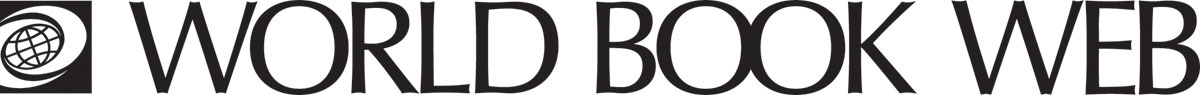 Learn more about the emu on the World Book Web.What is an emu?
________________________________________________________________Which bird is taller, the emu or the ostrich?
________________________________________________________________What colour feathers do emus have?________________________________________________________________How many legs does a female lay?
________________________________________________________________Who sits on the nest until the eggs hatch?________________________________________________________________What do emus eat? ________________________________________________________________Why do some farmers consider emus to be pests?________________________________________________________________Learn more:Learn more about the emu in Student: http://www.worldbookonline.com/student/article?id=ar180540 Learn about the other big bird, the ostrich: http://www.worldbookonline.com/kids/home#article/ar831682 ANSWERS:The emu is a large Australian bird that cannot fly.The ostrich is taller.Brownish-black feathers.An emu will lay between eight and 10 eggs. The male sits on the nests until the eggs hatch.Emus eat fruit and other plant matter.Farmers may consider emus pests because they eat crops and break down sheep fences. 